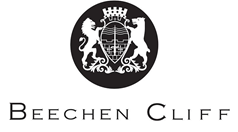 Teacher of Design and TechnologyMaternity Cover November 2018 Applicant PackTeacher of Design & TechnologyMaternity Cover 0.6 FTE (Tuesday, Wednesday and Thursdays)To start from 8th November 2018, we are looking to appoint an enthusiastic teacher of Design and Technology who will inspire and motivate students in this traditional and high achieving Bath school (boys in the lower school, mixed in the Sixth Form).    We are looking for someone who aspires to the unconventional and has a passion to support us in our desire to reflect modern industry practice.   The faculty is fully committed to exposing our students to a curriculum of Design & Technology, Food & Nutrition and vocational education.If you believe you can help us to further develop the technological learning of our students and assist our vision, we are able to offer you an outstanding teaching and learning environment, where ICT supports and extends the learning opportunities for all students;  a team ethos where support and collaboration is central to our philosophy; and,  the highest expectations of all of our students.   The School has a vibrant extra-curricular life which includes sport, music, debating and public speaking.  A willingness to contribute will be a clear advantage.  Further details are available on the website or from the Headmaster, Mr A Davies, to whom a completed application form and letter should be sent by noon on Monday 17th September 2018.  Interviews are currently planned to take place on Thursday 20th September 2018.Job DescriptionAssist in the day to day running of the Design & Technology Faculty.Display and encourage a range of outstanding teaching and learning strategies to ensure a high level of teaching and learning.Monitor the setting of targets at KS3 and KS4, focusing on the performance of individual students and overall subject performance.Respond to the management of behavioural issues within the Design & Technology faculty.Assist in the development of appropriate systems for recording, assessing, analysis and retaining evidence of student work, providing feedback to students, parents and colleagues.Assist in the review of the faculty’s performance and reflective documentation.Assist in maintaining the teaching environments, including displays and adjoining corridors.Ensure that all lessons and the environment meet the standards set out by Health and Safety for Design and Technology BS 4163.Support the team at all levels and contribute to innovation and development in teaching and learning.Maintain and plan Schemes of Work to ensure relevant curriculum content, progression and continuity.Explore opportunities for a more diverse and varied curriculum 11-19.To assist in the development of all resources in Technology, including the innovative use of modern industrial processes.Continue development of local and national industry links.Person SpecificationProfessional qualities required for this roleYou must be capable of inspiring a commitment to the subject in the curriculum and the wider enrichment programme of the School.You must have the ability to deliver KS3 & KS4 Design & Technology.You must be a confident user of Computer Aided Design.You will be a very confident user of ICT in your teaching, preparation and planning.You will have excellent practical skills that can be shared amongst students and staff.You will be an excellent communicator, able to get your message across in a variety of ways and contexts.You will have outstanding inter personal skills to enable you to communicate effectively.You will be able to manage your time well.  This job has a number of facets to it, and being able to prioritise will be important.You must have a sense of humour that is reflected in both lessons and working with colleagues.Design and Technology at Beechen CliffThe Design and Technology TeamMr P Simmons:  	Head of FacultyMr E Bakker:  		Second i/cMrs S Hawkins:  	p/t Teacher of Design and Technology Mrs L Roberts:  		Food TechnologyMr Jamie Rocca:  	Teacher of Design and Technology Mr K Brough: 		Senior TechnicianMrs L Jones:  		Food TechnicianThe Facilities and the CurriculumThe Design and Technology Centre comprises seven classrooms/workshops and one preparation area. All teaching workshops are designed for multi-media teaching and learning experiences. These cover three main focus areas: Product Design; Food and Nutrition and Creative Crafts. Within these disciplines pupils learn about designing and manufacture using traditional graphical skills, Computer Aided Design, modelling including architectural and presentation techniques, electronics and electronic principles, industrial and manufacturing processes including CAD/CAM, 3D modelling and traditional practical and craft skills.KS3Pupils are taught via a carousel system aimed at offering them experiences from all teaching staff and the full range of specialisms on offer.  Assessment is monitored termly and recorded on the faculty’s spreadsheet as well as the school Facility MIS recording system which is accessible to all parents/carers.KS4A range of GCSE options are available to students including Product Design (AQA), Food and Nutrition (WJEC eduqas) and vocational routes including Level 1 Creative Craft courses in Heritage Crafts (NCFE) and Cookery Level 1 (NCFE). Future plans include Architectural NVQ. Advanced LevelSubjects are planned to enable students to continue their studies at AS and A2 with a natural progression from Product Design (OCR). Extra-curricular OpportunitiesExtra-curricular activities are offered by all teachers and technicians, these include: Lego Robotics, F1 in Schools (including year 6 pupils from feeder schools), Land Rover 4X4, Creative Business Enterprises and Food for Life.Product Design Results 2018GCSE%A*-A: 			11%%A*-C:			48%Entries:			46A Level		Entries:			1		%Pass:			100%		%A*-B:			0%Food & Nutrition Results 2018GCSE%9-7: 			38%%9-4:			90%Entries:			29A Level		Entries:			2		%Pass:			100%		%A*-B:			50%Creative Craft Level 1	Wood %Pass:			100%	Cookery %Pass:			100%